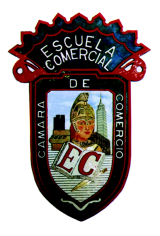 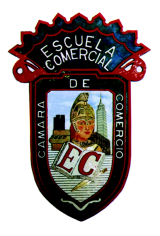 Grupos: 41 – A / 51 – A OBJETIVOS: Reconocer, estimar y medir ángulos.                         Conocer los tipos de ángulos y las unidades en que estos se miden.                         Aplicar los conocimientos geométricos en el día a día.                         Conocer la presencia de elementos geométricos en el mundo que nos rodea.                         Valorar la historia de la geometría.INSTRUCCIONES: Desde la escuela primaria los alumnos han trabajado con ángulos: los 
                                    identifican, los miden mediante diversos recursos, y los usan como  
                                    criterio para caracterizar determinadas figuras. En el primer grado 
                                    de la secundaria los ángulos fueron un auxiliar importante para el 
                                    estudio de ciertas nociones, como la simetría y la bisectriz, así como 
                                    para la caracterización de los polígonos regulares. En este grado se 
                                    pretende que los alumnos formalicen sus conocimientos y que, a 
                                    partir de ellos, elaboren deducciones sencillas que les permitan 
                                    resolver situaciones en las que tienen que calcular la medida de un 
                                    ángulo. Así mismo, se promueve la habilidad para medir ángulos.CONTENIDO TEÓRICO: La regularidad de los fenómenos naturales y astronómicos 
                                               interesó a hombres de todos los tiempos. Antiguas  
                                               civilizaciones, como la babilónica, estimaron la duración del 
                                               año en 360 días. Como estas civilizaciones pensaban que el Sol 
                                               giraba alrededor de la Tierra, dividieron en 360 partes la 
                                               trayectoria en la que veían moverse al Sol, haciendo 
                                               corresponder a cada parte un día y una noche. Es probable 
                                               que de esta división se derive la división de un giro completo en 
                                               360 partes, llamadas grados.TAREA: Se solicita a los alumnos investigar los tipos de ángulos. Se llevará a cabo una 
                 evaluación acerca de los diferentes tipos.Páginas del libro a utilizar: 1 – 2 / 11 / 6 – 9 / 5 – 20 / 76 / 19 – 78 / 8 / 12 – 15 / 39 / 77.Ángulos:

Un ángulo es la región del plano limitada entre 2 semirrectas que nacen en un mismo punto denominado vértice del ángulo.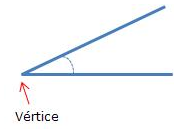 Los ángulos se clasifican en función de su apertura. La apertura máxima de un ángulo es 360 grados, describiendo un giro completo, y quedando los dos lados del ángulo superpuestos.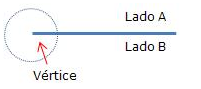 Clasificación por su abertura:Agudos: apertura inferior a 90º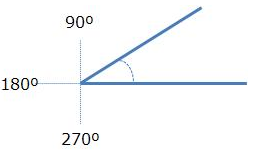 Rectos: apertura de 90º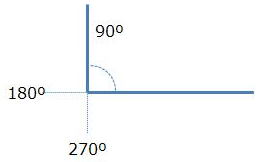 Obtusos: apertura superior a 90º e inferior a 180º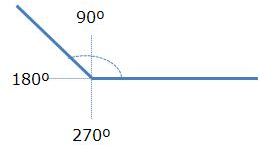 Llanos: apertura de 180º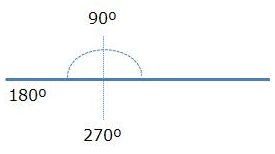 Triángulos:

Un triángulo, en geometría, es un polígono determinado por tres rectas que se cortan dos a dos en tres puntos (que no se encuentran alineados, es decir: no colineales). Los puntos de intersección de las rectas son los vértices y los segmentos de recta determinados son los lados del triángulo. Dos lados contiguos forman uno de los ángulos interiores del triángulo.Por lo tanto, un triángulo tiene 3 ángulos interiores, 3 ángulos exteriores, 3 lados y 3 vértices.Clasificación de acuerdo con la medida de sus lados:1) Triángulos equiláterosLas palabras equi - látero vienen del latín: igual – lado.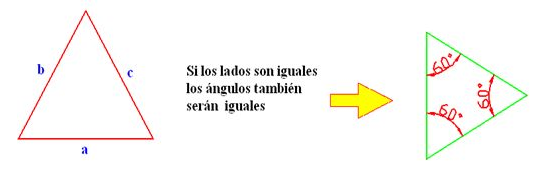 2) Triángulos isósceles
La palabra isósceles está compuesta de dos palabras griegas isoque significa igual y de la palabra skeles que podemos traducir por piernas.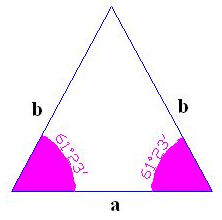 3) Triángulos escalenosLa palabra escaleno procede de la palabra griega skaleno que significa cojear, cojo. Nos da la idea que si el triángulo “cojea” sus lados no son iguales. Efectivamente, el triángulo escaleno tiene sus lados diferentes por lo que sus ángulos también serán diferentes.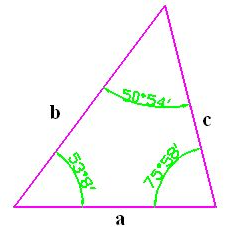 Clasificación según sus ángulos:1) Triángulos rectángulos si tienen un ángulo recto.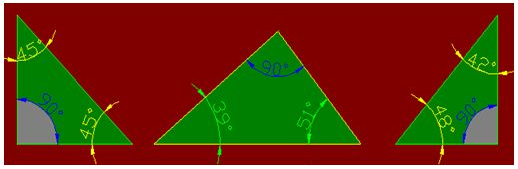 2) Triángulos acutángulos, se tienen tres ángulos agudos (menores de 90º).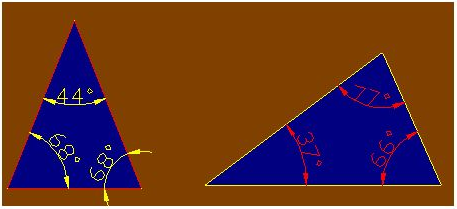 3) Triángulos obtusángulos, si tienen un ángulo obtuso (más de 90º).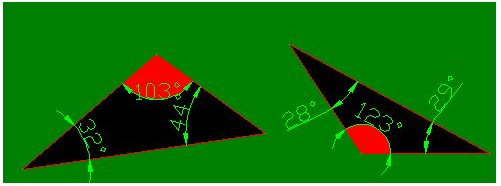 El triángulo rectángulo: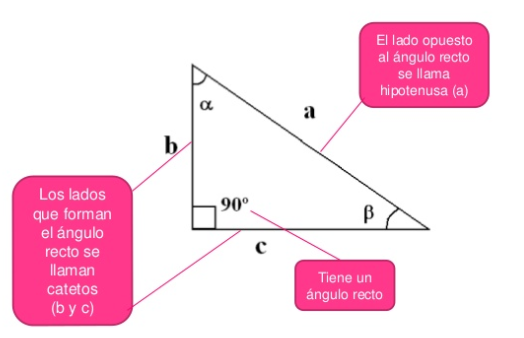 Relaciones métricas: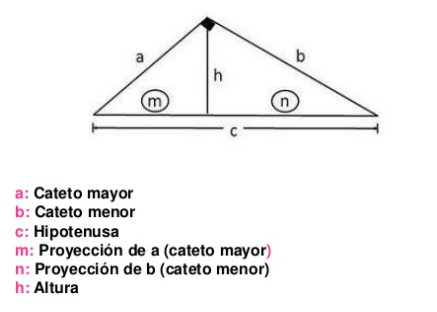 TEMA:  Ángulos / Triángulos y Relaciones 
               métricasSubtema: Clasificación de ángulosClases: 1 - 9         Fecha:  De 07 Feb. a 16 Feb.